Group Group Discussion Guide 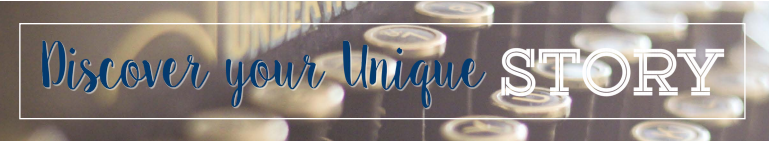 Session # 7 - Your STORY and His Pastor Bob MitchellOpening: What is one thing you have learned during this S.T.O.R.Y. series? Take some time to discuss “Your Personal S.T.O.R.Y. Teller.” What are you planning to do with what you have discovered? Open in prayer and then watch the video together Digging Deeper: (After Video discussion) Please read James 3:13-18 1. Why is comparing ourselves to others unhealthy for us? 2. Why do we struggle so much with wanting what others have? Vs. 13-16 3. What does God’s wisdom look like? Vs. 17-18 Please read Ephesians 2:10 4. How do you see God’s creative workmanship operating in your life? 5. What are the good works God has prepared for you? Please read John 13:1-17 6. What impresses you about Jesus washing the disciples feet? 7. What is the purpose of discovering your unique story? Vs. 14-17 8. Who is someone who has demonstrated to you what it means to wash someone’s feet? 9. How can your group help hold you accountable in living out your STORY? Closing: Why not take some time and share what you have learned about your Unique S.T.O.R.Y. with Pastor Matt at matt@lincolnpres.orgShare any prayer requests and spend some time in prayer.